1 июня 2023 года на базе МКУ «КСК» организованно мероприятие «Веселые старты», приуроченные ко Дню защиты детей ,  а также  в рамках областного физкультурно-спортивной акции «Лето в стиле ГТО» прошла викторина по знанию учащимися Красноярской школы комплекса ГТО. В викторине приняли участие больше 200 ребят – все они получили поощрительные призы значки спорт норма жизни, и сладкие призы.#спортнормажизни#новостигто#гто63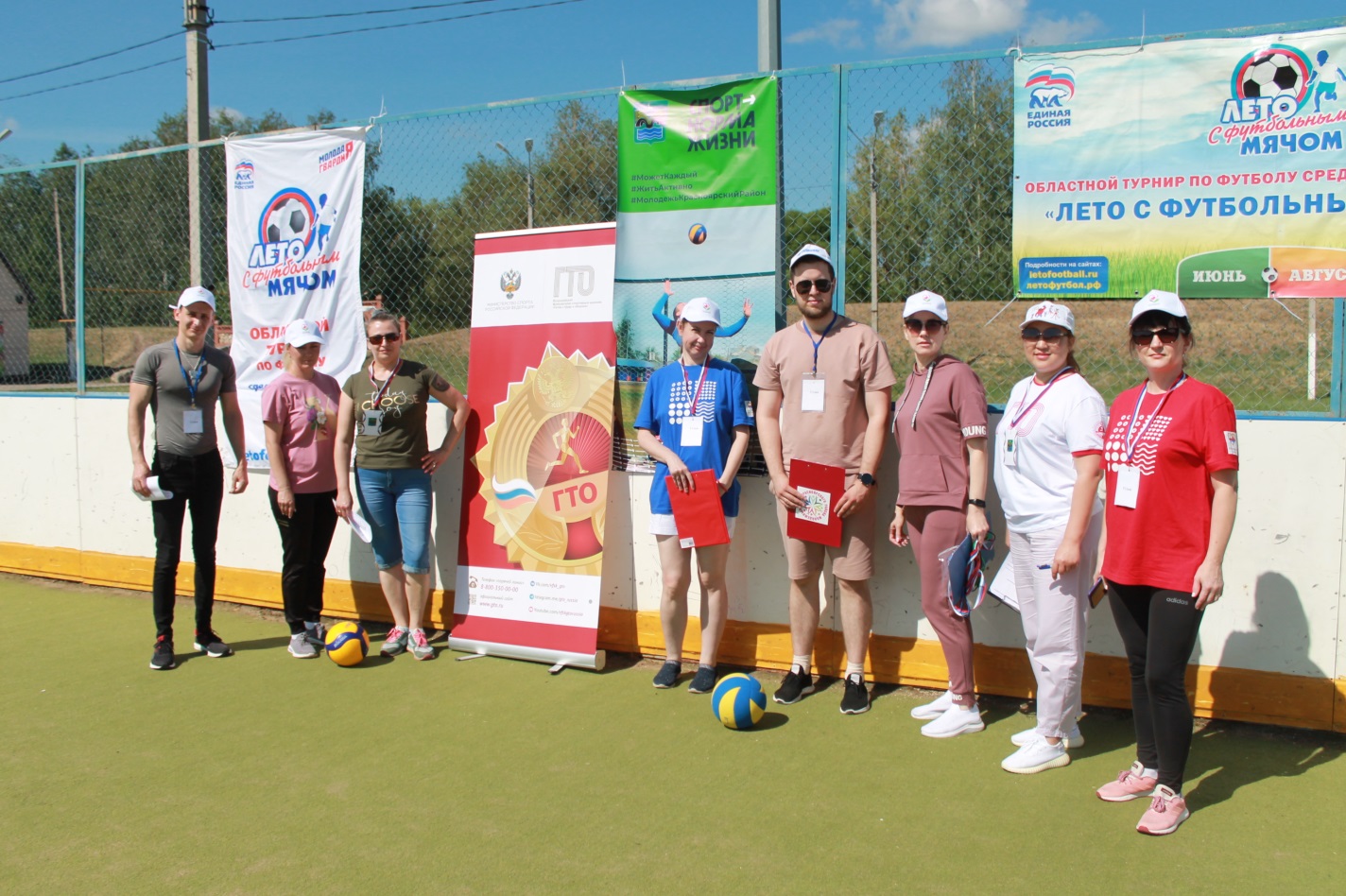 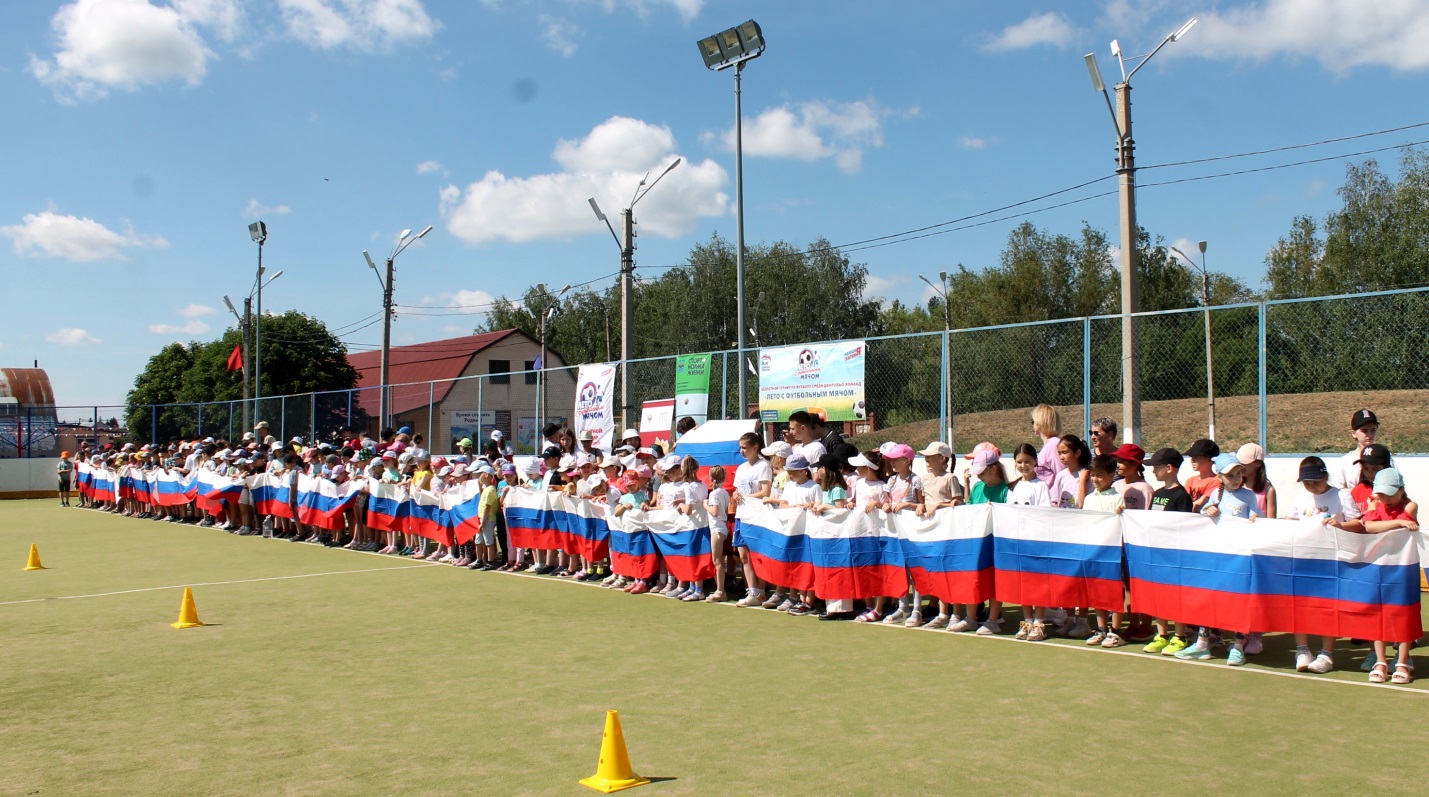 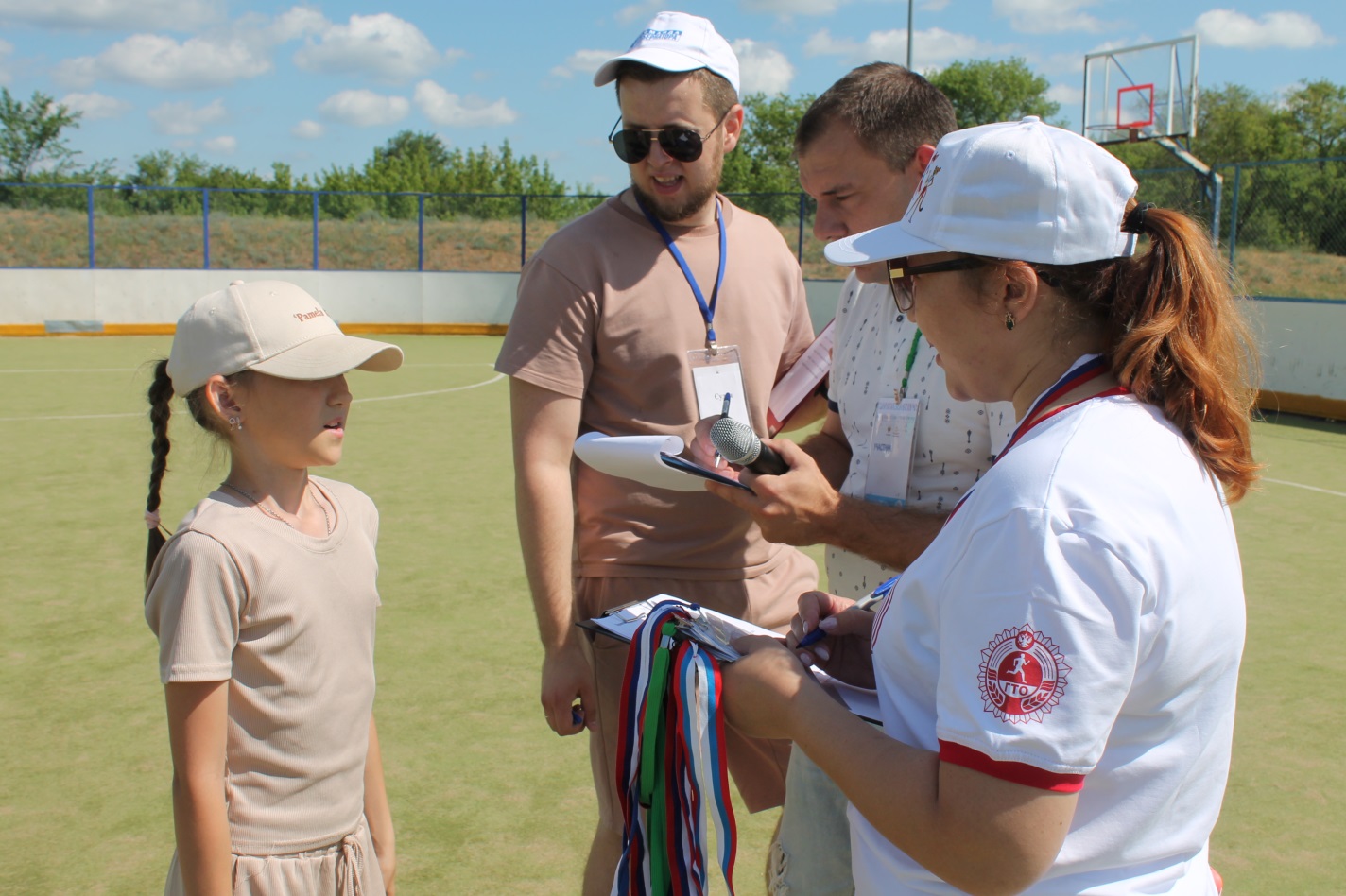 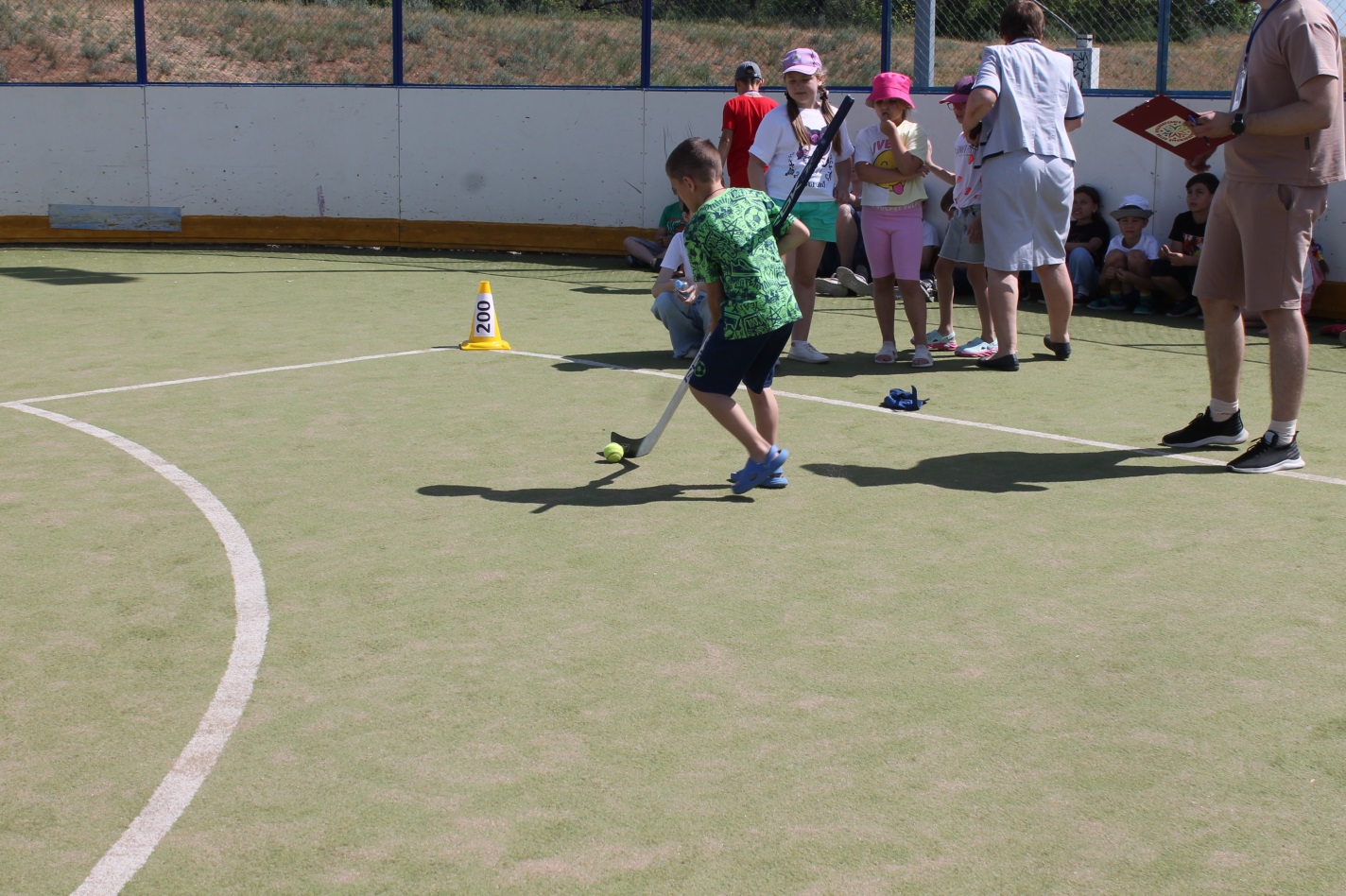 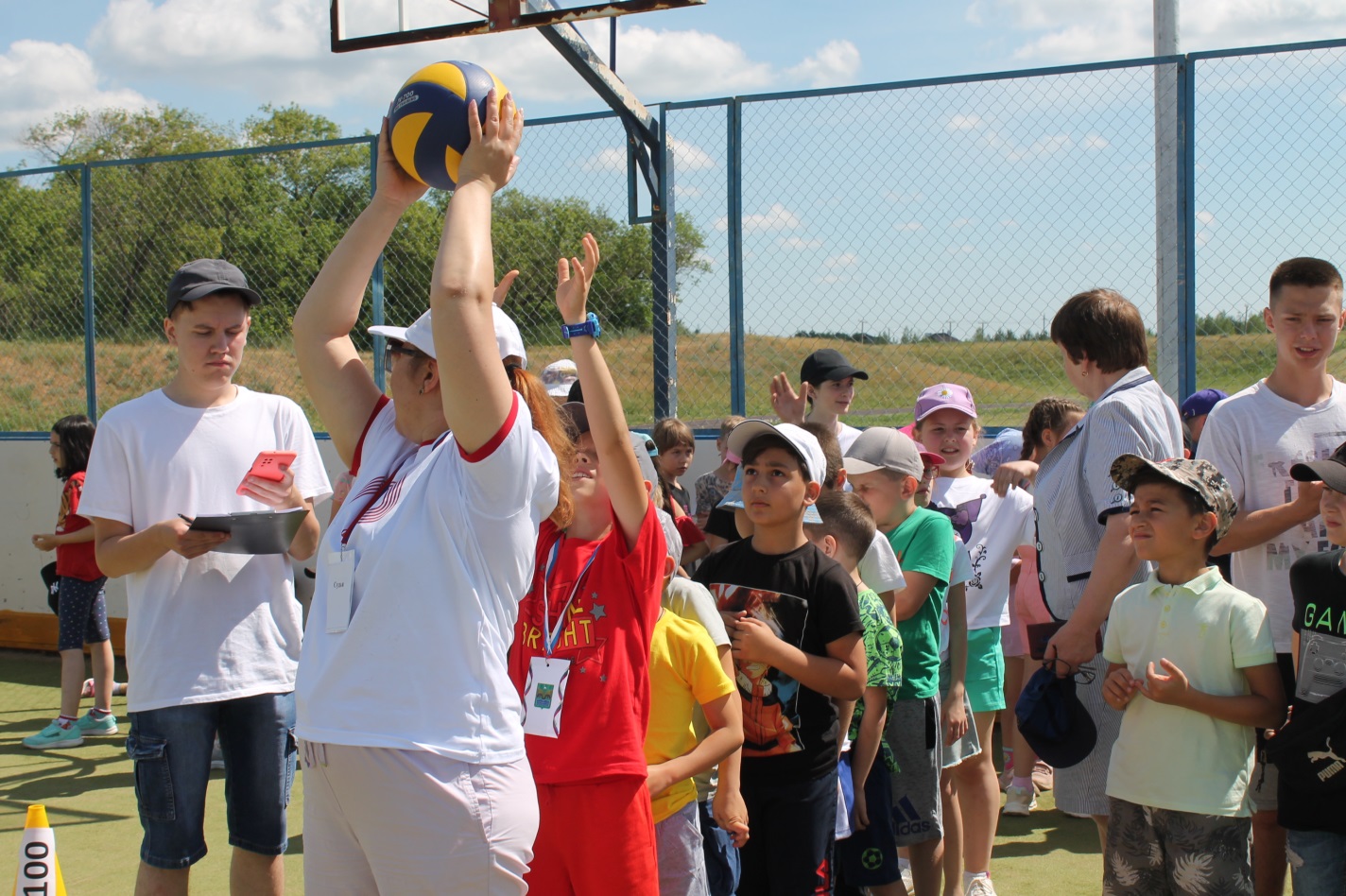 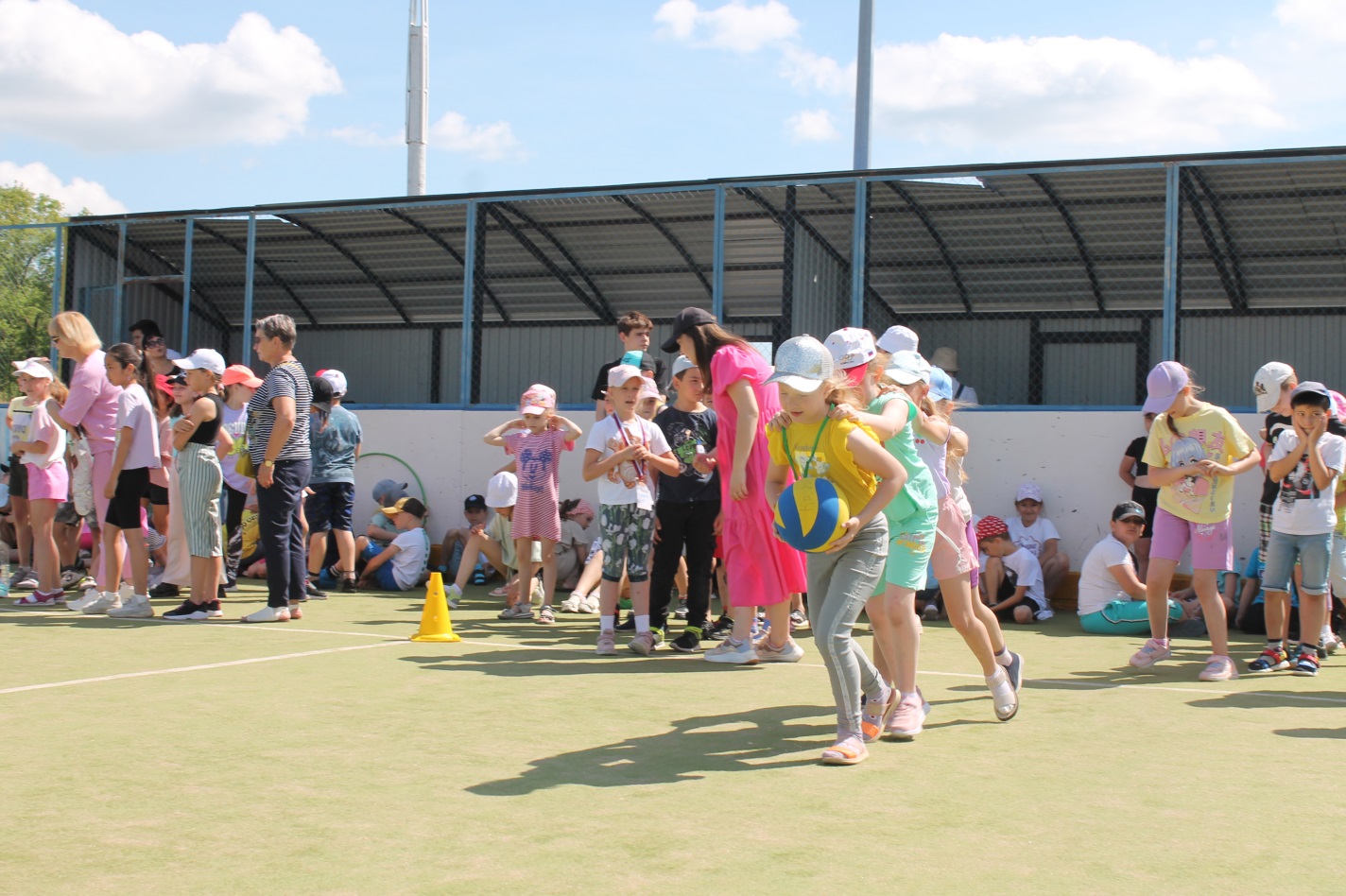 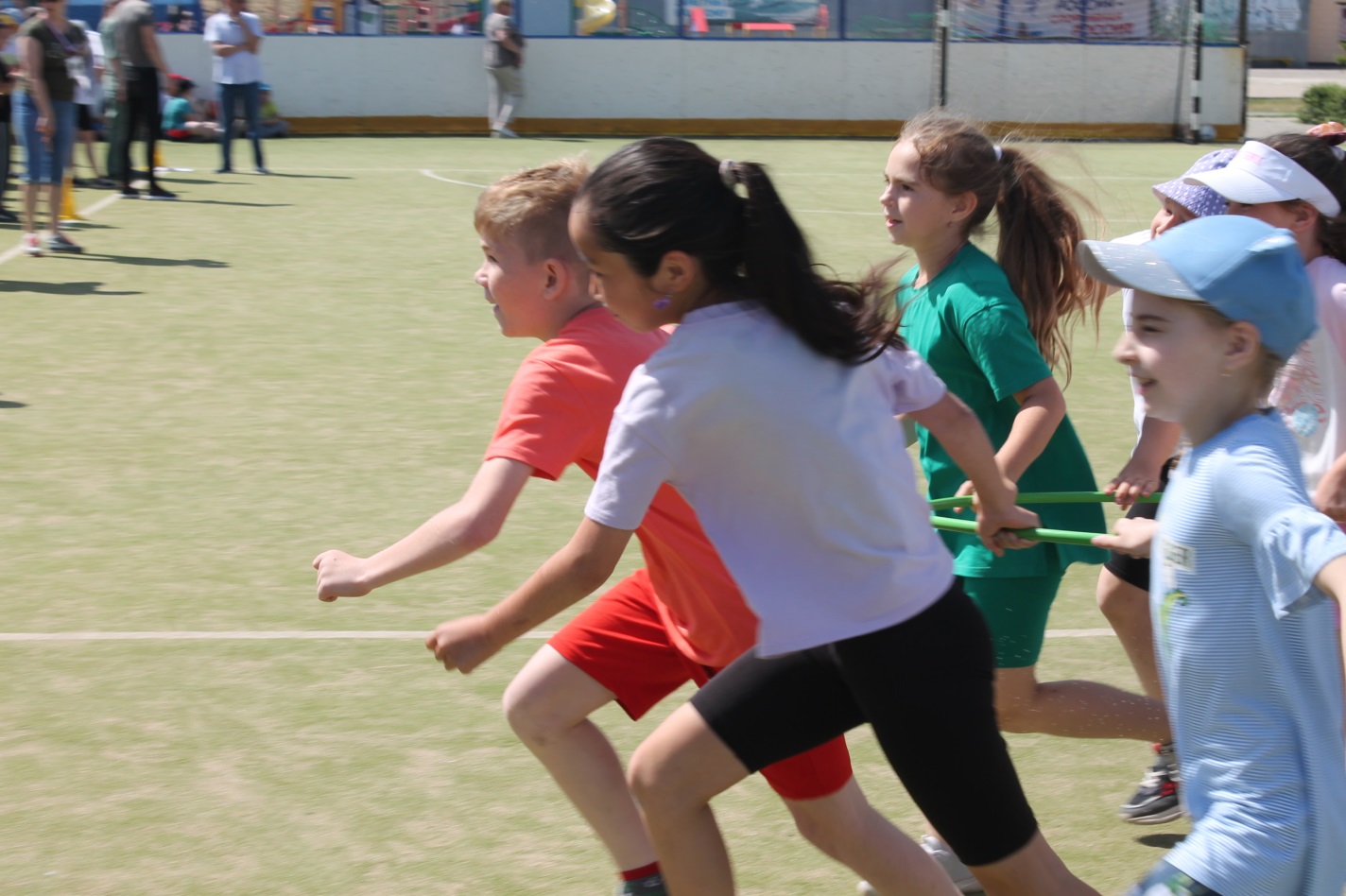 